* If the link is tricky to use, try ‘Chrome’ as your web browser as it doesn’t seem to work as well on Internet Explorer.DayLiteracyMathsCurriculumMonLesson 1 – ‘I am a Writer’ poemUse the following link: https://www.hamilton-trust.org.uk/blog/learning-home-packs/> Learning at Home Packs for English> Year 5 English  Week 3> Year 5 Day 1Children read the poem, reflect and plan a performance.* See note at bottom of pageLesson 1 – Rounding Decimals Click on the following link:https://whiterosemaths.com/homelearning/year-5/ and click on  Week 2 > Lesson 1Watch the video clip which explains the mathematical concepts and follow the link to ‘Get the Activity’. The children can then complete the activity and check their answers.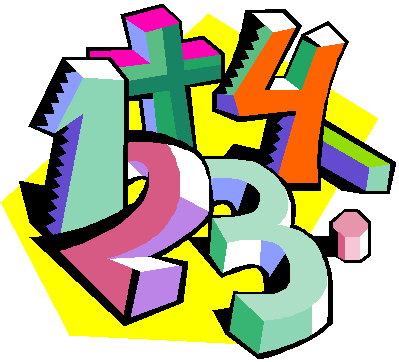 Maths Mastery https://www.twinkl.co.uk/resource/year-5-diving-into-mastery-decimals-as-fractions-1-teaching-pack-t-m-31393Charanga Music – Dancing in the Streethttps://www.cumbriacharanga.co.uk/yumu/loginLogon to the above link and complete session 2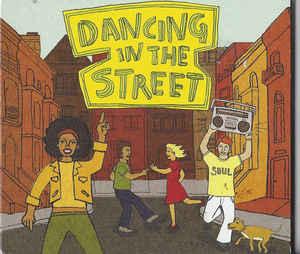 TuesLesson 2 –‘Golden Time’ PoemUse the following link: https://www.hamilton-trust.org.uk/blog/learning-home-packs/> Learning at Home Packs for English> Year 5 English  Week 3> Year 5 Day 2Children read poem ‘Golden Time’ and revise noun phrasesLesson 2 – Order and Compare DecimalsClick on the following link:https://whiterosemaths.com/homelearning/year-5/ and click on  Week 2 > Lesson 2Watch the video clip which explains the mathematical concepts and follow the link to ‘Get the Activity’. The children can then complete the activity and check their answers.Science – GravityWatch the video clips below and complete online quiz:https://www.bbc.co.uk/bitesize/topics/zf66fg8/articles/zqbm3k7Try the following investigation:https://www.twinkl.co.uk/resource/year-5-gravity-investigation-differentiated-activity-sheets-t2-s-1442WedLesson 3 –  Special Place PoemUse the following link: https://www.hamilton-trust.org.uk/blog/learning-home-packs/> Learning at Home Packs for English> Year 5 English  Week 3> Year 5 Day 3Revise noun phrases and develop a poem about a special place.Lesson 3 –  Understand percentagesClick on the following link:https://whiterosemaths.com/homelearning/year-5/ and click on  Week 2 > Lesson 3Watch the video clip which explains the mathematical concepts and follow the link to ‘Get the Activity’. The children can then complete the activity and check their answers.Lake District Topic Lesson 2 –  Map SkillsClick on the following link:https://www.ordnancesurvey.co.uk/mapzone/map-skillsClick on:Maps skillsMap QuizzesGamesDid you know?Task: https://www.twinkl.co.uk/resource/tp2-g-047-planit-geography-year-5-marvellous-maps-lesson-2-symbols-lesson-packActivity sheet matching symbolsThursLesson 4 –  Newspaper ArticleUse the following link: https://www.hamilton-trust.org.uk/blog/learning-home-packs/> Learning at Home Packs for English> Year 5 English  Week 3> Year 5 Day 4Children read newspaper article and organise for and against points.Lesson 4 – Percentages as fractions and decimalsClick on the following link:https://whiterosemaths.com/homelearning/year-5/ and click on  Week 2 > Lesson 4Watch the video clip which explains the mathematical concepts and follow the link to ‘Get the Activity’. The children can then complete the activity and check their answers.Art/Design – Andy WarholWatch the Following Powerpoint: https://www.twinkl.co.uk/resource/t-c-254401-andy-warhol-pop-art-powerpoint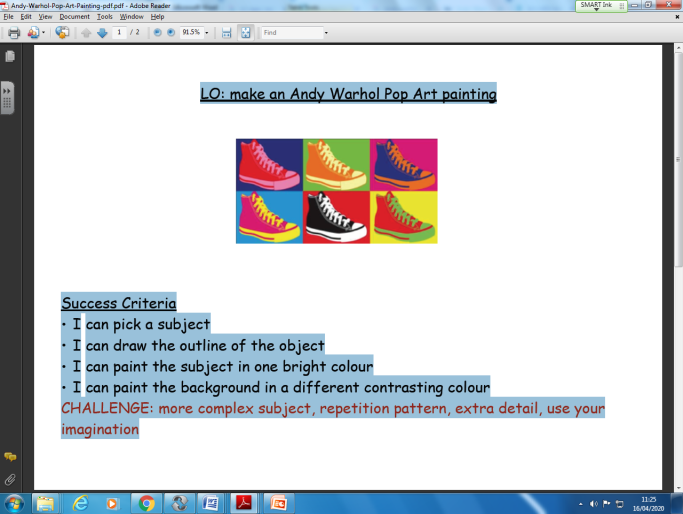 FriLesson 5 – School Uniform DesignUse the following link: https://www.hamilton-trust.org.uk/blog/learning-home-packs/> Learning at Home Packs for English> Year 5 English  Week 3> Year 5 Day 5Children revise commas in a list and create a school uniform design. Lesson 5 – Equivalent FDPClick on the following link:https://whiterosemaths.com/homelearning/year-5/ and click on  Week 2 > Lesson 5Watch the video clip which explains the mathematical concepts and follow the link to ‘Get the Activity’. The children can then complete the activity and check their answers.Arnside Archive The Arnside Archive Group have invited the people of Arnside to write a diary about your experiences during the Covid-19 Pandemic. Each week the children could write a diary entry for the week. This could be a family diary, photos, pictures, jokes, practical tips etc. Activity – Write your diary entry for the previous week.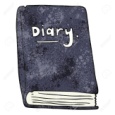 